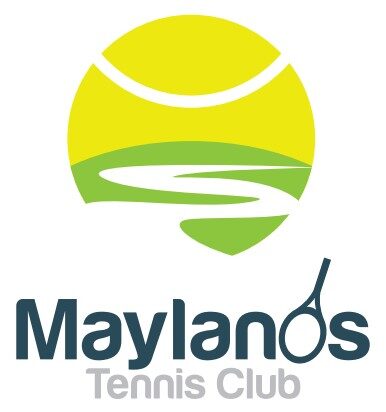 Maylands Tennis Club (Inc)CLARKSON RESERVE, MAYLANDS, WA 6051P.O. BOX 38 MAYLANDS  WA  6931email: maylandstennis@yahoo.com.au           www.maylandstc.comABN:  90 668 559 941Maylands Tennis Club Feedback FormWe appreciate your opinions and take each comment seriously.Name:Email:Contact Number:Member status:Thank you for taking the time to complete our short survey - all information will be valuable in helping us to create the best possible tennis club for everyone.